Добрый день, уважаемый студент!Перед тобой материал для дистанционного обучения по УД___Напоминаю, что материал сдается в строго установленные сроки, для оценки преподавателем.Преподаватель: Котова Екатерина ЮрьевнаФорма передачи работы: по e-mail yekaterina-kotova-1987@bk.ru WhatsApp 89281319735ДЛЯ РАБОТЫ ВАМ ПОНАДОБИТСЯ:Учебник по биологии В.М.Константинов, А.Г.Резанов, Е.О. Фадеева  для начального и среднего профессионального образования 4-е издание, Академия, 2012г     www.sbio.info (Вся биология. Современная биология, статьи, новости, библиотека).https://infotables.ru/biologiya/75-obshchaya-biologiya/1162-etapy-vozniknoveniya-zhizn#hcq=XGn4aWr2. Тетрадь рабочая 3. Ручка, карандашВсе работы выполняются в рабочих тетрадях по биологии выполненная работа фотографируется и отправляется по электронной почте или WhatsAppЕсли в ходе выполнения заданий будут возникать вопросы, их можно задавать так же – отправляя текстовое письмо по выше указанному адресу электронной почты.Желаю успешной работы!Внимательно изучите текст лекции и выполните задания.УРОК № _33-34ТЕМА: ПЗ составление простейших схем моногибридного и дигибридного скрещивания. ПЗ решение генетических задач. Анализ фенотипической изменчивости. ВОПРОСЫ И ЗАДАНИЯПрочитайте учебник Выполните конспектирование.Выполнение практической работы Практическое занятие Тема: «Составление простейших схем дигибридного скрещивания»Цель: Научиться составлять простейшие схемы дигибридного скрещивания на основе предложенных данных.Оборудование: учебник, тетрадь, условия задач, ручка.Ход работы:1. Вспомнить основные законы наследования признаков.2. Коллективный разбор задач на дигибридное скрещивание.3. Самостоятельное решение задач на дигибридное скрещивание, подробно описывая ход решения и сформулировать полный ответ.Задача № 1. Выпишите гаметы организмов со следующими генотипами: ААВВ; aabb; ААЬЬ; ааВВ; АаВВ; Aabb; АаВЬ; ААВВСС; ААЬЬСС; АаВЬСС; АаВЬСс.Разберем один из примеров. При решении подобных задач необходимо руководствоваться законом чистоты гамет: гамета генетически чиста, так как в нее попадает только один ген из каждой аллельной пары. Возьмем, к примеру, особь с генотипом АаВbСс. Из первой пары генов – пары А – в каждую половую клетку попадает в процессе мейоза либо ген А, либо ген а. В ту же гамету из пары генов В, расположенных в другой хромосоме, поступает ген В или b. Третья пара также в каждую половую клетку поставляет доминантный ген С или его рецессивный аллель – с. Таким образом, гамета может содержать или все доминантные гены — ABC, или же рецессивные — abc, а также их сочетания: АВс, AbC, Abe, аВС, аВс, а bС. Чтобы не ошибиться в количестве сортов гамет, образуемых организмом с исследуемым генотипом, можно воспользоваться формулой N = 2n, где N – число типов гамет, а n – количество гетерозиготных пар генов. В правильности этой формулы легко убедиться на примерах: гетерозигота Аа имеет одну гетерозиготную пару; следовательно, N = 21 = 2. Она образует два сорта гамет: А и а. ДигетерозиготаАаВЬ содержит две гетерозиготные пары: N = 22 = 4, формируются четыре типа гамет: АВ, Ab, aB, ab. Тригетерозигота АаВЬСс в соответствии с этим должна образовывать 8 сортов половых клеток N = 23 = 8), они уже выписаны выше.Дополнительные задачи к лабораторной работеЗадача № 1. У крупного рогатого скота ген комолости доминирует над геном рогатости, а ген черного цвета шерсти – над геном красной окраски. Обе пары генов находятся в разных парах хромосом. 1. Какими окажутся телята, если скрестить гетерозиготных по обеим парам признаков быка и корову?2. Какое потомство следует ожидать от скрещивания черного комолого быка, гетерозиготного по обеим парам признаков, с красной рогатой коровой?Задача № 2. У человека ген карих глаз доминирует над геном, обусловливающим голубые глаза. Голубоглазый мужчина, один из родителей которого имел карие глаза, женился на кареглазой женщине, у которой отец имел карие глаза, а мать — голубые. Какое потомство можно ожидать от этого брака?Вопросы контроля1. Какое скрещивание называется дигибридым?2. Сформулируйте закон независимого наследования. Для каких аллельных пар справедлив этот закон?3. Что такое анализирующие скрещивание?4. При каких условиях в дигибридном скрещивании наблюдается независимое распределение признаков в потомстве?5. Какое соотношение фенотипичных классов следует ожидать в дигибридном анализирующем скрещивании, если признаки наследуются независимо.Список рекомендуемой литературы и Интернет-ресурсовКонстантинов В.М. и др. Биология для профессий и специальностей технического и естественно-научного профилей: учебник для студентов профессиональных образовательных организаций, осваивающих профессии и специальности СПО. – М., 2017Практическое занятие Тема: «Анализ фенотипической изменчивости»Цель работы: изучить развитие фенотипа, определяющееся взаимодействием его наследственной основы – генотипа с условиями окружающей среды.Оборудование: засушенные листья растений, плоды растений, клубни картофеля, линейка, лист миллиметровой бумаги или в «клеточку».Ход работыКраткие теоретические сведенияГенотип – совокупность наследственной информации, закодированной в генах.Фенотип – конечный результат проявления генотипа, т.е. совокупность всех признаков организма, сформировавшихся в процессе индивидуального развития в данных условиях среды.Изменчивость – способность организма изменять свои признаки и свойства. Различают изменчивость фенотипическую (модификационную) и генотипическую, к которой относятся мутационная и комбинативная ( в результате гибридизации).Норма реакции – пределы модификационной изменчивости данного признака.Мутации – это изменения генотипа, вызванные структурными изменениями генов или хромосом.Контрольные вопросы1. Дать определение модификации, изменчивости, наследственности, гену, мутации, норме реакции, вариационному ряду.2. Перечислить виды изменчивости, мутаций. Привести примеры.УРОК № 35-36ТЕМА: ПЗ Выявление мутагенов в окружающей среде и косвенная оценка возможного их влияния на организм. Контрольная работа.ВОПРОСЫ И ЗАДАНИЯПрочитайте учебник Выполните конспектВыполните практическое занятиеПрактическая работаТема: Выявление источников мутагенов в окружающей среде (косвенно) и оценка возможных последствий их влияния на организм.Цель: познакомиться с возможными источниками мутагенов в окружающей среде, оценить их влияние на организм и составить примерные рекомендации по уменьшению влияния мутагенов на организм человека.Ход работыI. Теоретические сведения.Мутагены ‒ химические и физические факторы, вызывающие наследственные изменения (мутации). Впервые искусственные мутации получены в 1925 году Г.А.Надсеном и Г.С.Филипповым у дрожжей действием радиоактивного излучения радия; в 1927 году Г.Мёллер получил мутации у дрозофилы действием рентгеновских лучей. Способность химических веществ вызывать мутации (действием иода на дрозофилы) открыта И. А. Рапопортом. У особей мух, развившихся из этих личинок, частота мутаций оказалась в несколько раз выше, чем у контрольных насекомых.Экспериментальные исследования, проведенные в течение последних трех десятилетий, показали, что немалое число химических соединений обладает мутагенной активностью. Мутагены обнаружены среди лекарств, косметических средств, химических в-в, применяемых в сельском хозяйстве, промышленности.Тератогенез (греч.- чудовище, уродство) ‒ возникновение пороков развития под влиянием факторов внешней среды (тератогенных факторов) или в результате наследственных болезней. Тератогенное действие ‒ нарушение эмбрионального развития под воздействием тератогенных факторов ‒ физических, химических, биологических агентов с возникновением морфологических аномалий и пороков развития. Чувствительность к тератогенному воздействию зависит от стадии эмбрионального развития.Фенокопии ‒ изменения фенотипа под влиянием неблагоприятных факторов среды; по проявлению похожие на мутации. В медицине фенокопии ‒ ненаследственные болезни, сходные с наследственными. Распространенная причина фенокопий у млекопитающих ‒ действие на беременных тератогенов различной природы, нарушающих эмбриональное развитие плода (генотип его при этом не затрагивается). При фенокопиях изменённый под действием внешних факторов признак копирует признаки другого генотипа (приём алкоголя во время беременности приводит к комплексу нарушений, которые до некоторой степени могут копировать симптомы болезни Дауна).Мутагены по природе возникновенияФизическиеХимическиеБиологические-ионизирующее излучение-радиоактивный распад-ультрафиолетовое излучение;-радиоизлучение, электромаг-нитные поля-чрезмерно высокая, низкая t°-окислители и восстановители (нитраты, нитриты,активные формы кислорода)-алкилирующие агенты (иодацетамид)-пестициды (гербициды, фунгициды)-некоторые пищевые добавки (цикламаты,ароматические углеводороды)-продукты переработки нефти-органические растворители-лекарственные препараты (препараты ртути,цитостатики, иммунодепрессанты)-условно можно отнести и ряд вирусов (ДНК, РНК).-специфическиепоследовательности ДНК(транспозоны)-некоторые вирусы (кори,гриппа, краснухи)-продукты обмена в-в(окисления липидов)-антигены некоторыхмикроорганизмовII. Изучение источников мутагенов.1. Мутагены производственной среды.Химические вещества на производстве составляют наиболее обширную группу антропогенных факторов внешней среды.Мутагены производственного окружения могут попадать в организм через легкие, кожу, пищеварительный тракт. Следовательно, доза получаемого вещества зависит не только от концентрации его в воздухе или на рабочем месте, но и от соблюдения правил личной гигиены.Наибольшее внимание привлекли синтетические соединения, которые индуцируют хромосомные перестройки (аберрации) и сестринские хроматидные обмены в организме человека. Соединения винилхлорид, хлоропрен, эпихлоргидрин, эпоксидные смолы и стирол оказывают мутагенное действие на соматические клетки.Органические растворители (бензол, ксилол, толуол), соединения, применяемые в производстве резиновых изделий индуцируют цитогенетические изменения, особенно у курящих людей. У женщин, работающих в шинном и резинотехническом производствах, повышена частота хромосомных аберраций в лимфоцитах периферической крови, а также у плода 8-12-недельного срока беременности, полученного при медицинских абортах у таких работниц.Среди веществ промышленного производства, загрязняющие окружающую среду свойствами нарушать эмбриогенное развитие (формировать врожденные пороки развития) обладают:- пыль и сажа;- соли тяжелых металлов (органическая ртуть, свинец, кадмий, никель, хром, медь, цинк, мышьяк);- продукты химического производства (красители, формальдегид, резино-технические изделия);- оксиды углерода, серы и азота, сероводорода;- фтор и фтористые соединения.2. Химические вещества, применяемые в сельском хозяйстве.Большинство пестицидов (средства для борьбы с вредителями и болезнями растений) ‒ синтетические органическими веществами. Используется ~ 600 пестицидов. Они циркулируют в биосфере, мигрируют в естественных трофических цепях, накапливаясь в некоторых биоценозах и сельскохозяйственных продуктах.Очень важны прогнозирование и предупреждение мутагенной опасности химических средств защиты растений. Человек контактирует с химическими веществами при их производстве, при их применении на сельскохозяйственных работах, получает небольшие их количества с пищевыми продуктами, водой из окружающей среды.3. Лекарственные препараты.Наиболее выраженным мутагенным действием обладают препараты, используемые для лечения онкологических заболеваний и как иммунодепрессанты:-цитостатики (противоопухолевые препараты, которые нарушают процессы роста, развития и механизмы деления всех клеток организма, включая злокачественные, тем самым инициируя апоптоз).-антиметаболиты (цитостатические противоопухолевые химиотерапевтические лекарственные препараты, чей механизм действия основан на подавлении определённых биохимических процессов, критически необходимых для размножения злокачественных опухолевых клеток, то есть для процесса деления, митоза, репликации ДНК).-противоопухолевые антибиотики (актиномицин Д, адриамицин, блеомицин).Большинство пациентов, применяющих эти препараты, не имеют потомства, поэтому генетический риск от этих препаратов для будущих поколений небольшой.Некоторые лекарственные вещества вызывают в культуре клеток человека хромосомные аберрации в дозах, соответствующих реальным, с которыми контактирует человек. В эту группу можно отнести противосудорожные препараты (барбитураты), психотропные (клозепин), гормональные (эстродиол, прогестерон, оральные контрацептивы), смеси для наркоза (хлоридин, хлорпропанамид). Эти препараты индуцируют (в 2-3 раза выше спонтанного уровня) хромосомные аберрации у людей, регулярно принимающих или контактирующих с ними.Некоторые препараты (ацетилсалициловая кислота и амидопирин) повышают частоту хромосомных аберраций, но только при больших дозах, применяемых при лечении ревматических болезней.Существует группа препаратов, обладающих слабым мутагенным эффектом, но еханизм их действия на хромосомы неясны: метилксантины (кофеин, теобромин, теофиллин, паракзантин, 1-,3-,7-метилксантины), психотропные средства (трифгорпромазин, мажептил, галоперидол), хлоралгидрат, антишистосомальные препараты (гикантон флюорат, мирацил О), бактерицидные и дезинфицирующие средства (трипофлавин, гексаметилен-тетрамин, этиленоксид, левамизол, резорцинол). Несмотря на их слабое мутагенное действие, из-за их широкого применения необходимо вести тщательные наблюдения за генетическими эффектами этих соединений. Это касается не только больных, но и медицинского персонала, использующего препараты для дезинфекции, стерилизации, наркоза.В связи с этим, нельзя принимать незнакомые лекарственные препараты, особенно антибиотики, нельзя откладывать лечение хронических воспалительных заболеваний, это ослабляет иммунитет и открывает дорогу мутагенам.4. Компоненты пищи.Мутагенная активность пищи, приготовленной разными способами, изучалась в опытах на микроорганизмах и в экспериментах на культуре лимфоцитов периферической крови.Слабыми мутагенными свойствами обладают пищевые добавки: сахарин, производное нитрофурана АР-2 (консервант), краситель флоксин и др.Вещества пищи, обладающие мутагенной активностью: нитрозамины, тяжелые металлы, микотоксины, алкалоиды, некоторые пищевые добавки, гетероциклические амины, аминоимидазоазарены, образующиеся в процессе кулинарной обработки мясных продуктов (пиролизатные мутагены, выделенные первоначально из жареных, богатых белками, продуктов).Содержание нитрозосоединений в продуктах питания довольно сильно варьирует и обусловлено применением азотсодержащих удобрений, а также особенностями технологии приготовления пищи и использованием нитритов в качестве консервантов.Наличие в пище нитрозируемых соединений впервые было обнаружено в 1983 г. при изучении мутагенной активности соевого соуса и пасты из соевых бобов. Позже было показано наличие нитрозируемых предшественников в ряде свежих и маринованных овощей.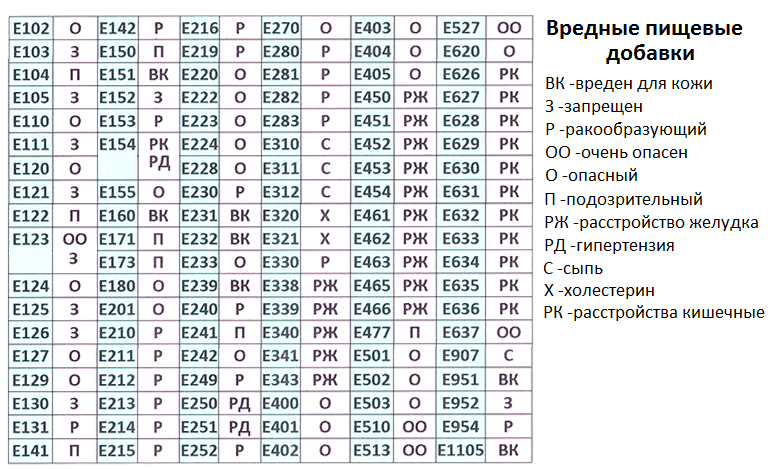 Для образования мутагенных соединений в желудке из поступающих вместе с овощами и другими продуктами необходимо наличие нитрозирующего компонента, в качестве которого выступают нитриты и нитраты. Основной источник нитратов и нитритов – это пищевые продукты: 70% содержится в овощах и картофеле, а 19% – в мясных продуктах. Немаловажным источником нитрита являются консервированные продукты.В организм человека постоянно вместе с пищей поступают предшественники мутагенных и канцерогенных нитрозосоединений.Можно порекомендовать употреблять больше натуральных продуктов, избегать мясных консервов, копченостей, сладостей, соков и газированной воды с синтетическими красителями. Есть больше капусты, зелени, круп, хлеба с отрубями. Если есть признаки дисбактериоза - принимать бифидумбактерин, лактобактерин и другие препараты с «полезными» бактериями. Если печень не в порядке ‒ регулярно пить желчегонные сборы.5. Компоненты табачного дыма.70-95% случаев возникновения рака легкого связано с табачным дымом, который является канцерогеном. Риск возникновения рака легкого зависит от количества выкуриваемых сигарет, продолжительности курения (более существенный фактор!).Сигаретный дым в газовой фазе вызывал в лимфоцитах человека in vitro митотические рекомбинации и мутации дыхательной недостаточности в дрожжах. Сигаретный дым и его конденсаты индуцировали рецессивные, сцепленные с полом, летальные мутации у дрозофилы.Получены данные, что табачный дым содержит генотоксичные соединения, индуцирущие мутации в соматических клетках (развитие опухолей) и в половых клетках (может быть причиной наследуемых дефектов).6. Аэрозоли воздуха.Источники мутагенов поступают в организм человека через органы дыхания.Изучение мутагенности загрязнителей в задымленном (городском) и незадымленном (сельском) воздухе на лимфоцитах человека in vitro показало: 1 м3 задымленного воздуха содержит больше мутагенных соединений, чем незадымленного. В задымленном воздухе обнаружены вещества, мутагенная активность которых зависит от метаболической активации.Мутагенная активность компонентов аэрозолей воздуха зависит от его химического состава. Основными источниками загрязнений воздуха являются автотранспорт и теплоэлектростанции, выбросы металлургических и нефтеперерабатывающих заводов.Экстракты загрязнителей воздуха вызывают хромосомные аберрации в культурах клеток человека и млекопитающих.7. Мутагены в быту.Большое внимание уделяют проверке на мутагенность красителей для волос. Многие компоненты красок вызывают мутации у микроорганизмов, а некоторые ‒ в культуре лимфоцитов.Мутагенные вещества в продуктах питания, в средствах бытовой химии выявлять трудно из-за незначительных концентраций, с которыми контактирует человек в реальных условиях. Однако если они индуцируют мутации в зародышевых клетках, то это приведет со временем к заметным популяционным эффектам, поскольку каждый человек получает какую-то дозу пищевых и бытовых мутагенов. Было бы неправильно думать, что эта группа мутагенов появилась только сейчас.Человеческие популяции уже отягощены значительным грузом вредных мутаций. Поэтому было бы ошибкой устанавливать для генетических изменений какой-либо допустимый уровень, тем более что еще не ясен вопрос о последствиях популяционных изменений в результате повышения мутационного процесса. Для химических мутагенов отсутствует порог действия, т.о., предельно допустимой «генетически-повреждающей» концентрации для химических мутагенов, как и дозы физических факторов, существовать не должно.В целом, нужно стараться меньше употреблять бытовой химии, с моющими средствами работать в перчатках.При оценке опасности мутагенеза, возникающего под влиянием факторов внешней среды, необходимо учитывать существование естественных антимутагенов (в пище). В эту группу входят метаболиты растений и микроорганизмов – алкалоиды, микотоксины, антибиотики, флавоноиды.МутагенИсточник фактораВлияние фактора на организмФизические факторы средыИонизирующее излучениеТЭС, АЭС, телевизоры, дисплеи, хранилища отходов, НИИ, испытательные полигоны, медицинское оборудованиеСильное мутагенное действие: эндокринные заболевания, лейкозы, онкологические заболевания, аномалии развития и врожденные уродства, прерывание беременности, болезни половой системы, лучевая болезньУльтрафиолетовое излучениеКосмические лучи, проникающие через озоновый слой из-за полетов сверхзвуковых самолетов, космических аппаратов, выбросов оксидов азота и фреоновМутагенное действие: вызывает злокачественные новообразования, особенно, кожиВысокая t°АЭС и ТЭС образование кислотных дождейУхудшение здоровья населенияХимические факторы средыБензапирен- первый класс опасностиПромышленность, транспорт, с/х, тепловые сетиКанцерогенное и мутагенное действие: влияет на частоту онкологических заболеваний (кожи, легких, ЖКТ); канцерогенная активность усиливается в присутствии оксидов азота и серыСоединения металлов (свинца, ртути) – высоко-токсичные ядыТранспорт; механические кузнечно-прессовые, литейные, гальванические, термические цеха; свалки; водоканалыНарушают синтез гемоглобина, вызывают заболевания органов мочеполовой, ДС, НС, системы кроветворения; являются причиной гипертонии, пороков развития, прерывания беременности, уродствОксиды неметал-ловАвтотранспорт, теплоэлектростанции, черная металлургия, кузнечно-прессовые цехи, гальванические цеха, аэропорты, ТЭЦ, водоканал, птицефабрикаОксид углерода: нарушает способность крови доставлять О2 к тканям, вызывает спазмы сосудов, снижает иммунологическую реактивность организма; воздействует на НС, ДС (вызывает удушье), кровообращение, иммунную систему.Оксид азота: вызывает кашель, рвоту, головную боль, при взаимодействии с влагой слизистых оболочек образуют кислоты, вызывая отек легких; уменьшают сопротивляемость организма к заболеваниям; уменьшение содержания гемоглобина в крови, кислородное голодание тканей; усиливают действие канцерогенных в-в, вызывая злокачественные новообразования.Оксид серы: нарушает обменные процессы в организме, усиливают действие канцерогенных в-в; болезни ДС, ПС, крови, ССС, эндокринной системыЧужеродные ДНК и РНКФармацевтическая промышленность, НИИ, водозаборыСнижение иммунологической реактивности организма, аллергические заболевания, кишечные инфекции, гепатиты, врожденные аномалииIII. Составление таблицы в тетради «Источники мутагенов в окружающей среде и их влияние на организм человека»Источники и примеры мутагенов в средеВозможные последствия на организм человекаIV. Выводы:1) Почему надо знать и учитывать критические периоды в развитии эмбриона?2) Почему мутации для вида столь же вредны, как и необходимы?3) Насколько серьезно Ваш организм подвергается воздействию мутагенов окружающей среды?4) Составьте рекомендации по уменьшению возможного влияния мутагенов на Ваш организм.Контрольная работаТЕСТОсновы генетики и селекции.ВАРИАНТ 11) В результате отдаленной гибридизации получил новый сорт пшеницыA) И.В. Мичурин.B) Н.В.Цицин.C) Н.И.Вавилов.D) Г.Д.Карпеченко.E) В.С.Пустовойте.2) Родственные формы организмов, имеющие исходный генетический аппарат и соответственно сходные изменения, это законA) гомологических рядов наследственной изменчивостиB) доминированияC) расщепления.D) чистоты гаметE) независимого наследования.3) В гене заложена информация о строении:А) АминокислотВ) ХлоропластовС) БелкаD) ЖировЕ) Углеводов4) Ген- этоА) мономер белковой молекулыВ) материал для обменных процессовС) совокупность наследственных процессовD) участок молекулы ДНК хранящий информацию о структуре белкаЕ) способность родителей передавать свои признаки следующему поколению.5) Набор хромосом в эндосперме цветковых растенийА) ГексаплоидныйВ) ГаплоидныйС) ТриплоидныйD) ПолиплоидныйЕ) Диплолидный6) Норма реакции-это:А) Пределы модификационной изменчивости признакаВ) Комбинация генов в генотипе.С) Правило доминирования признакаD) Мутационная изменчивость организмаЕ) Кратное увеличение наборов хромосом.7) Хромосомные мутации- это:А) Перестройки хромосомыВ) Изменчивость, меняющая РНКС) Качественное изменение отдельных геновD) Изменение нуклеотидов в молекуле ДНКЕ) Изменение структуры гена8) В онтогенезе ланцетника из энтодермы формируется:А) Нервная системаВ) Кожный эпителийС) Пищеварительная системаД) МышцыЕ) Кровеносные сосуды9) Проявление различных фенотипов у особей с одинаковыми генотипами:А) Смена полового размножения на вегетативноеВ) Модификационная изменчивостьС) Разный набор геновД) Взаимодействие геновЕ) Мутации10) Расщепление по фенотипу для моногибридного скрещивания гетерозигот при неполном доминирования:А) 3:1:3
В)1:1
С) 9:3:3:1
Д) 1:2:1
Е) 3:111) Для проведения анализирующего скрещивания, особь, генотип которой неизвестен, скрещивают сА) ГетерозиготойВ) Рецессивной гетерозиготойС) Рецессивной гомозиготойД) Доминантной гомозиготойЕ) Доминантной гетерозиготой12) Стадия зародышевого развития, присущая только хордовымА) НейрулаВ) ФилогенезС) ГаструлаД) ОрганогенезЕ) Бластула13) Полиплоидия – этоА) кратное увеличение числа хромосомВ) изменения отдельных геновС) структурное изменение хромосомД) изменение в строении хромосомЕ) уменьшение числа хромосом14) Для каждого организма характерно индивидуальное развитиеА) ГаметогенезВ) ФилогенезС) ОвогенезД) ОнтогенезЕ) Биогенез15) Комбинативная изменчивость обусловленаА) Изменением числа хромосомВ) Случайным сочетанием гамет при оплодотворенииС) Действием факторов средыД) ПитаниемЕ) Нормой реакции16) Наследственные болезни человека, связанные с полом организмаА) Гемофилия, дальтонизмВ) Туберкулез, СПИДС) Холера, дальтонизмД) Диабет, гриппЕ) СПИД, гемофилия17) При скрещивании растений гороха с красными цветками (генотип АА) и растений гороха с белыми цветками (генотип аа), при полном доминировании возможный фенотип потомстваА) 50 % особей с красными цветками и 50 % особей с белыми цветкамиВ) 100 % особей с белыми цветкамиС) 100 % особей с красными цветкамиД) 25 % особей с белыми цветками и 75 % особей с красными цветкамиЕ) 25 % особей с красными цветками и 75 % особей с белыми цветками18) Последующее расщепление идет по формуле 9:3:3:1 по фенотипу при скрещиванииА) МоногибридномВ) АнализирующемС) ДигибридномД) Моногибридном с полным доминированиемЕ) Моногибридном с промежуточным наследованием19) Часть клетки человека, содержащая хромосомыА) Клеточный центрВ) Комплекс ГольджиС) ЯдроД) МитохондрияЕ) Рибосома20) В постэмбриональный период прямое развитие характерноА) КишечнополостныхВ) АмфибииС) ПресмыкающихсяД) ЗемноводныхЕ) НасекомыхВАРИАНТ 21) У особи с генотипом ААВв могут образоваться гаметыА) АВвВ) АВ, АВС) АВ, АвД) АА, ВвЕ) АВВ, Авв2) Модификационная изменчивость в отличие от мутационнойА) Передается по наследствуВ) Носит ненаправленный характерС) Не передается по наследствуД) Связана с изменением числа хромосомЕ) Связана с изменением в генах3) Изменение в отдельном гене является примером:A) хромосомных мутаций.B) комбинативной изменчивости.C) геномных мутаций.D) генных мутаций.E) соотносительной изменчивости.4) Типы гамет, образуемые особью с генотипом АаВВA) аВ, ав.B) ав, ав.C) АВ, ВВ.D) АВ, аВ.E)АВ, АВ5) Метод, начинающий передачу наследственных заболеванийА популяционныйВ) генеалогическийС) близнецовыйД) биохимический
Е)цитогенетический6) Аутосомы – это:А) Хромосомы мужского организмаВ) Хромосомы женского организмаС) Хромосомы, разные у женского и мужского организмовД) Хромосомы, одинаковые у женского и мужского организмовЕ) Хромосомы половых клеток7) В клетках корешков гороха насчитывают 14 хромосом, спермий гороха содержитА) 14В) 56С) 28Д) 7Е) 218) Генотип особи, гетерозиготный только по первой аллели:А) ААВВВ) ААввС) АаВВД)АаВвЕ) аавв9) В результате сперматогенеза образуетсяА) ЗародышВ) ЯйцеклеткаС) СперматозоидД) Соматическая клеткаЕ) Зигота10) Хромосомную теорию наследственности подтверждает факт, полученный при изучении кроссинговера:А) Генотипическое опредение полаВ) Определение расстояния между двумя генамиС) Установление факта разрывов хромосомД) Построение карт групп сцепления или хромосомЕ) Установление фактов « сшивания» хромосом11) Две одинаковые клетки, образующиеся при делении зиготы в продольном направлении, называются:А) Зародышевыми листкамиВ) БластуламиС) БластомерамиД) ЗародышамиЕ) Гаструлами12) Расщепление по фенотипу для дигибридного скрещивания организмов гетерозиготных по обоим признакам при полном доминировании:А) 1:2:1В) 3:1:1:3С) 1:1Д) 9: 3:3:1Е) 3:113) В онтогенезе из эктодермы формируется:А) КишечникВ) Нервная системаС) Выделительная системаД) МускулатураЕ) Хорда14) Мутации, при которых в генотипе изменяется число хромосомА) ГенныеВ) ГеномныеС) ХромосомныеД) ТочковыеЕ) Комбинативные15) Законы наследственности изучает:A) палеоботаникаB) археологияC) генетикаD) фармакологияE) экология16) Если в хромосомном наборе человека оказывается одна лишняя хромосома в 21 паре, развиваетсяA) базедова болезньB) дальтонизмC) болезнь ДаунаD) кретинизмE) шизофрения17). Основные методы И.В. МичуринаА) мутагенезВ) партеногенезС) отбор, гибридизация, «воспитание»D) гетерозисЕ) инбридинг18). Ген-это:А) мономер белковой молекулВ) совокупность наследственных факторов особиС) участок молекул ДНК хранящий информацию о структуре белкаD) материал для особенных процессовЕ) способность родителей передавать свои признаки следующему поколение19). Расщепления по фенотипу дигибридного скрещивания организмов гетерозиготных по обоим признакам при полном доминировании:A) 3:1:1:3B) 1:1C) 9:3:3:1D) 1:2:1E) 3:120). Хромосомы мутации- это:А) Качественное изменение отдельных генов:
В) Изменение структуры генаС) Изменение нуклеотидов в молекуле ДНКD) Перестройки хромосомыЕ) Изменчивость, меняющая РНКУРОК № 37-38ТЕМА: Происхождение и начальные этапы развития жизни на Земле. Изучение основных закономерностей возникновения, развития и существования жизни на Земле.ВОПРОСЫ И ЗАДАНИЯПрочитайте учебник Выполните конспектирование.Перечертите таблицу в тетради и выучитеТеория возникновения жизни на Земле — это теория, которая построена на целом ряде экспериментальных исследований ученых разных стран, в основе которой лежит гипотеза академика ОпаринаА.И. о возникновении жизни на Земле абиогенным путем. В опытах ученых Дж.Холдейна, С.Фокса, С.Миллера, Г.Мёллера удалось воспроизвести физико-химические условия, в которых из неорганических веществ возникали органические, те в свою очередь в образовывавшие подобие коацерватов. Таблица этапы возникновения жизни на ЗемлеУРОК № 39-40ТЕМА: Усложнение живых организмов в процессе эволюции. Многообразие живого мира на Земле и современная его организация.ВОПРОСЫ И ЗАДАНИЯПрочитайте учебник Выполните конспектирование.Ответьте на вопросы и заполните таблицуУсложнение живых организмов на Земле в процессе эволюцииВопросы и задания для самостоятельной работы1. Дайте определения понятий.
Эра –.
Период -                                                                                                                                           2. Каковы основные причины многообразия видов организмов на Земле?
3. Заполните таблицу.Усложнение живых организмов на Земле Урок 40Подготовьте рефератНа тему: «Многообразие живого мира на Земле и современная его организация»План реферата
Введение1. Основа организации и устойчивости биосферы2. Распределение живого вещества3. Классификация живого вещества4. Миграция и распределение живого вещества5. Постоянство биомассы живого вещества6. Функции живого вещества в биосфере ЗемлиЗаключениеСписок литературыУРОК № 41-42ТЕМА: История развития эволюционных идей. Естественный отбор.Урок №41ВОПРОСЫ И ЗАДАНИЯПрочитайте учебник Выполните конспектирование.План лекции:1. История развития эволюционных представлений до XIX века2. Теория эволюции Ж.-Б. Ламарка.3. Учение Чарльза Дарвина о естественном отборе.4. Современная теория эволюции.Вопросы для самостоятельной работыДайте определения понятий эволюция ?                                                                Каковы сильные и слабые стороны системы органического мира К. Линнея?
Дайте определения понятиям факторы эволюции ?  Искусственный отбор?     Сформулируйте основные положения эволюционного учения Ч. Дарвина?Урок №421.Прочитайте учебник 2.Выполните конспектирование.
Самостоятельно заполните таблицуТаблица «Формы естественного отбора»Урок № 43-44Тема: Микроэволюция и макроэволюция. Концепция вида, его критерии. Популяция – структурная единица вида и эволюции. Движущие силы эволюции. Синтетическая теория эволюции.ВОПРОСЫ И ЗАДАНИЯПрочитайте учебник Выполните конспектирование.Подготовить реферат на тему микроэволюция и макроэволюцияПлан рефератаВведение1 Методология изучения2 Доказательства макроэволюции и микроэволюции2.1 Сравнительно-анатомические доказательства2.2 Эмбриологические доказательства2.3 Палеонтологические доказательства2.4 Биохимические доказательства2.5 Биогеографические доказательства3 БиблиографияИсточникиУрок № 44Популяция – структурная единица вида и эволюции. Движущие силы эволюции. Синтетическая теория эволюции.Ответьте на вопросы после параграфа 1. Доказательства эволюции2. Основные положения синтетической теории эволюции3. Популяция как элементарная единица эволюции4. Элементарные Факторы (предпосылки) эволюции5. Формы естественного отбора6. Адаптации(приспособления).Урок №45-46Тема: Микроэволюция. Современные представления о видообразовании. Доказательства эволюции.Вопросы и задания:Видообразование как результат микроэволюции.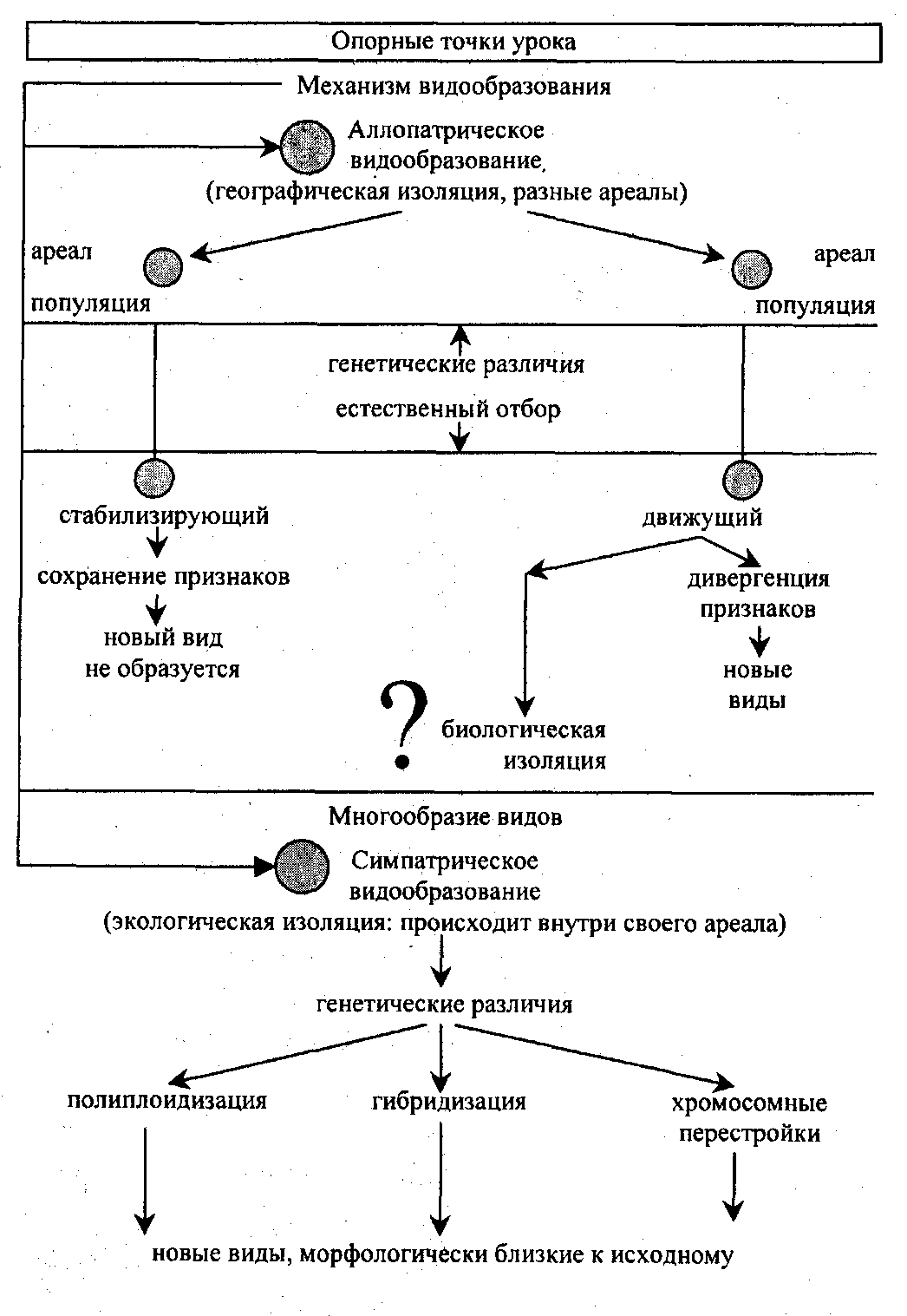 Объяснение по опорным точкам урока.Вопросы:1. Что может мешать свободному скрещиванию особей внутри популяций?2. Можно ли сказать, что изменение генетического состава популяции уже есть процесс эволюции?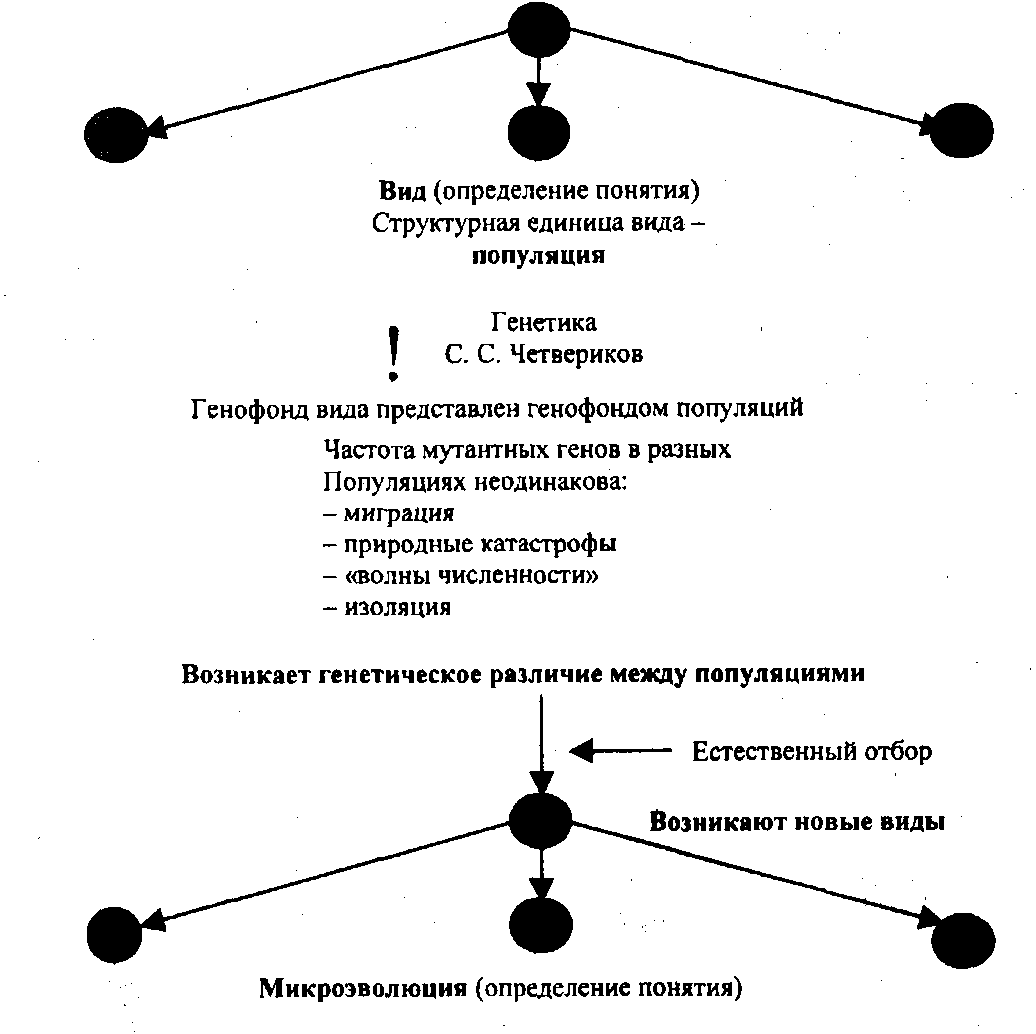 Задание. Пользуясь схемой, выделите составляющие сложного понятия «микроэволюция» (письменно), а также ответьте на вопрос: «К каким эволюционно-значимым результатам приводит процесс видообразования?».В помощь учащимся:Популяция - элементарная эволюционная структура.Мутация - материал для естественного отбора.Изоляция - не направляющий фактор эволюции.Естественный отбор - фактор, направляющий эволюционный процесс.Выполнить зад а н и я (письменно). В конце ледникового периода от бурого всеядного медведя произошел белый полярный медведь. Объясните процесс географического видообразования белого медведя от исходного вида.Урок№46Тема: Доказательства эволюции.ТЕСТ для самостоятельной работы1) Укажите вариант, отражающий суть макроэволюции:А) процесс формирования надвидовых таксонов (семейств, отделов, типов, классов);+Б) все ответы верны;В) это процесс формирования крупных систематических единиц;Г) процесс образования из видов новых родов, из родов новых семейств, и так далее.2) Какие существуют теории доказательства макроэволюции:А) палеонтологические;Б) эмбриологические;В) факты, свидетельствующие об общности происхождения всех организмов;+Г) все ответы верны;Д) А, Б.3) Какой метод доказательства макроэволюции позволил реконструировать филогенетические ряды? Укажите верный ответ:+А) палеонтологический метод;Б) эмбриологический метод;В) все ответы верны;Г) прогрессивный метод.4) Укажите неверное утверждение о палеонтологических данных:А) данные палеонтологии дают большой материал о преемственных связях между различными систематическими группами;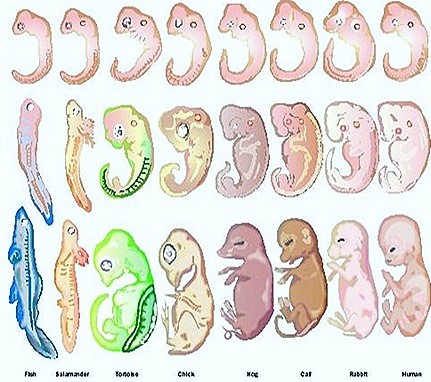 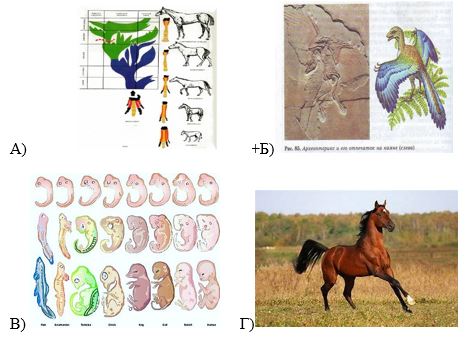 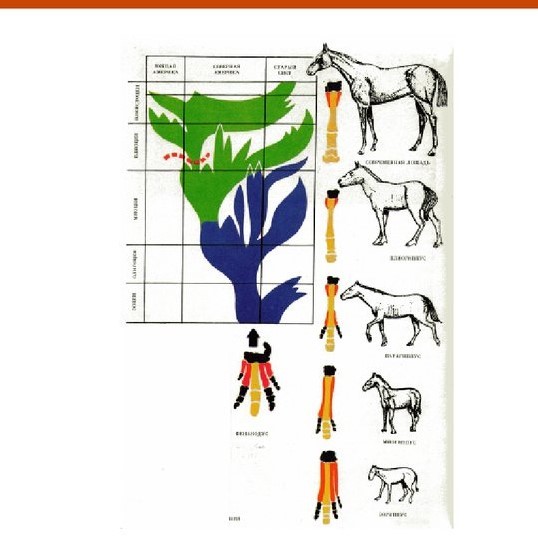 Урок № 47-48Тема: Причины вымирания видов. Основные направления эволюционного прогресса. Биологический прогресс и биологический регресс.Вопросы и задания
Основные направления эволюцииБиологический прогресс:увеличение количества особей,расширение ареала,увеличение количества подчиненных систематических единиц (например, внутри класса увеличивается количество отрядов).Причина: хорошая приспособленность вида к условиям окружающей среды.
Пример: крысы, тараканы, кошки.

Биологический регресс:уменьшение количества особей,сужение ареала,уменьшение количества подчиненных сис-единиц.Причина: окружающая среда меняется быстрее, чем вид успевает к ней приспосабливаться.
Примеры: киты, слоны, гепарды.Способы достижения биологического прогрессаАроморфоз:крупное изменение (в тестах выбираем изменение самой крупной систематической единицы; например, между "что-то у лягушек", "что-то у млекопитающих" и "что-то у растений" выбираем последнее, потому что растения – это самая крупная сис-единица из трех представленных)изменение, полезное в различных условияхприводит к возникновению крупных сис-единиц (типов, классов)Например: появление цветка у растений, появление шерсти у млекопитающих, появление пятипалой конечности у позвоночных.Идиоадаптация:небольшое изменение (в тестах выбираем изменение самой маленькой сис-единицы)полезное только в одних определенных условияхприводит к появлению небольших сис-единиц (видов, родов)Например: приспособление цветка к опылению муравьями, расчленяющая окраска шерсти у зебры, появление ластообразной конечности у китов.

Дегенерация: исчезновение органа или системы органов, не нужных в новых условиях. Происходит при переходе к сидячему, подземному/пещерному и паразитическому образу жизни.
Например: у аскариды хуже, чем у свободноживущих нематод, развиты нервная система и органы чувств.аданияУрок № 49-50Тема: ПЗ: Описание особей одного вида по морфологическому критерию. ПЗ Приспособление организмов к разным средам обитания (к водной, наземновоздушной, почвенной)Практическое занятиеТема: «Описание особей одного вида по морфологическому критерию»Цель: научиться выявлять морфологические признаки животных, растений; определить, можно ли по морфологическим признакам судить о принадлежности организма к определенному виду.Оборудование и материалы: рисунки, гербарные образцы.Ход работыЧасть 1. Изучение растений.Рассмотрите предложенные образцы растений, сравните их.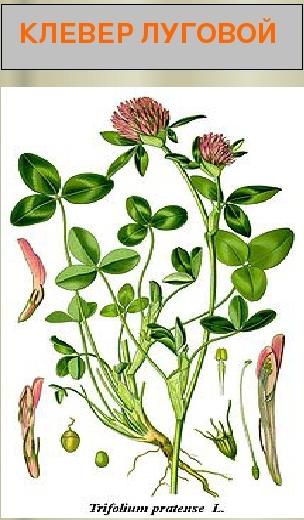 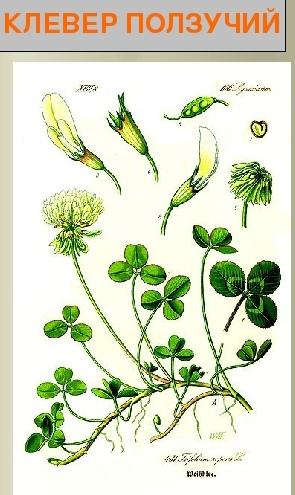 На основании сравнения, составьте морфологическую характеристику двух растений одного рода, заполните таблицу.Черты сходства двух видов растений одного рода_____________________________________________Черты различия двух видов растений одного рода_____________________________________________Можно ли на основании морфологического критерия судить о видовой принадлежности растений?Часть 2. Изучение животныхРассмотрите рисунки двух животных разных видов одного рода. Сравните их.На основании сравнения, составьте морфологическую характеристику двух животных одного рода, заполните таблицу.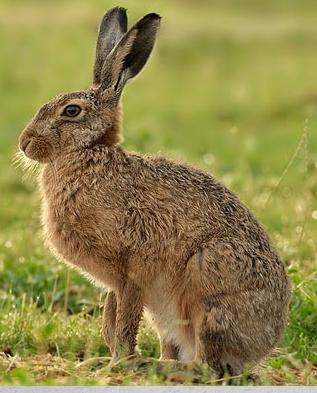 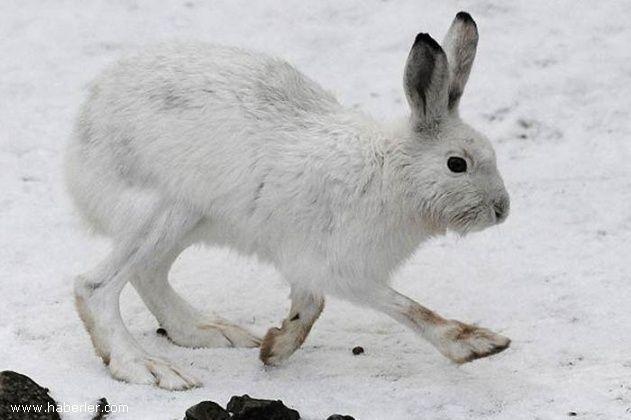 Заяц –русак. Заяц-беляк.Черты сходства двух видов животных одного рода_____________________________________________Черты различия двух видов животных одного рода_____________________________________________Можно ли на основании морфологического критерия судить о видовой принадлежности животных?Сделайте общий вывод, на основе анализа своей работы.Вопросы для контроля:1. Какова основная цель классификации организмов?2. Что такое вид и критерии вида?3. Какие критерии вида Вам известны?4. Какова роль репродуктивной изоляции в поддержании целостности вида? Приведите примеры.5. Что такое популяция?6. Почему биологические виды существуют в природе в форме популяций?Урок№50Практическое занятие
Тема: «Приспособление организмов к разным средам обитания (к водной, наземно-воздушной, почвенной)»Цель: научиться выявлять черты приспособленности организмов к среде обитания и устанавливать ее относительный характер.Оборудование: гербарные образцы растений, комнатные растения, чучела или рисунки животных различных мест обитания.Ход работы1. Определите среду обитания растения или животного, предложенного вам для исследования. Выявите черты его приспособленности к среде обитания. Выявите относительный характер приспособленности. Полученные данные занесите в таблицу «Приспособленность организмов и её относительность».Таблица 1Приспособленность организмов и её относительность2. Изучив все предложенные организмы и заполнив таблицу, на основании знаний о движущих силах эволюции объясните механизм возникновения приспособлений и запишите общий вывод.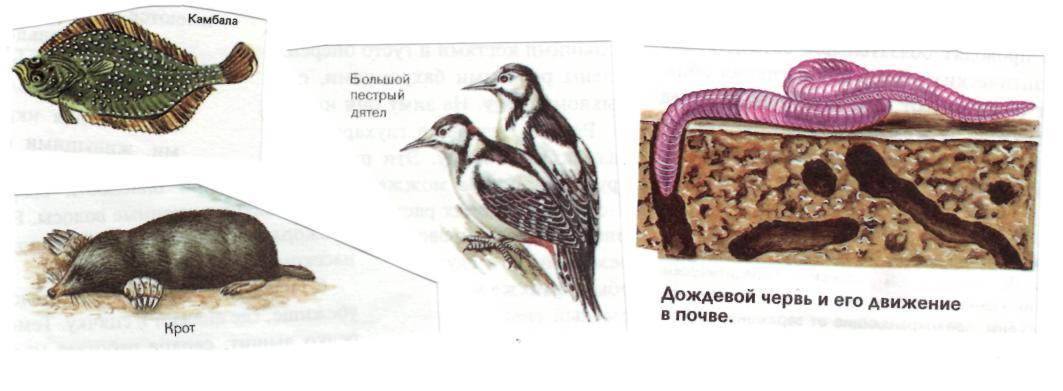 3. Соотнесите приведённые примеры приспособлений с их характером4. Сделайте вывод.Вопросы для контроляПриведите примеры приспособленности организмов к условиям существования.Почему одни животные имеют яркую, демаскирующую окраску, а другие, наоборот, - покровительственную?В чем сущность мимикрии?Распространяется ли действие естественного отбора на поведение животных? Приведите примеры.Каковы биологические механизмы возникновения приспособительной (скрывающей и предупреждающей) окраски у животных?Являются ли физиологические адаптации факторами, определяющими уровень приспособленности организма в целом?В чем сущность относительности любого приспособления к условиям обитания? Приведите примеры.Урок № 51-52Тема: ПЗ Анализ и оценка различных гипотез происхождения жизни. Контрольная работаПрактическое занятие «Анализ и оценка различных гипотез происхождения жизни и человека»Цель: знакомство с различными гипотезами происхождения жизни на Земле.Ход работы.Прочитать текст «Многообразие теорий возникновения жизни на Земле».Заполнить таблицу:«Многообразие теорий возникновения жизни на Земле»1. КреационизмСогласно этой теории жизнь возникла в результате какого-то сверхъестественного события в прошлом. Ее придерживаются последователи почти всех наиболее распространенных религиозных учений.Традиционное иудейско-христианское представление о сотворении мира, изложенное в Книге Бытия, вызывало и продолжает вызывать споры. Хотя все христиане признают, что Библия – это завет Господа людям, по вопросу о длине «дня», упоминавшегося в Книге Бытия, существуют разногласия.Некоторые считают, что мир и все населяющие его организмы были созданы за 6 дней по 24 часа. Другие христиане не относятся к Библии как к научной книге и считают, что в Книге Бытия изложено в понятной для людей форме теологическое откровение о сотворении всех живых существ всемогущим Творцом.Процесс божественного сотворения мира мыслится как имевший место лишь однажды и потому недоступный для наблюдения. Этого достаточно, чтобы вынести всю концепцию божественного сотворения за рамки научного исследования. Наука занимается только теми явлениями, которые поддаются наблюдению, а потому она никогда не будет в состоянии ни доказать, ни опровергнуть эту концепцию.2. Теория стационарного состоянияСогласно этой теории, Земля никогда не возникала, а существовала вечно; она всегда способна поддерживать жизнь, а если и изменялась, то очень мало; виды тоже существовали всегда.Современные методы датирования дают все более высокие оценки возраста Земли, что позволяет сторонникам теории стационарного состояния полагать, что Земля и виды существовали всегда. У каждого вида есть две возможности – либо изменение численности, либо вымирание.Сторонники этой теории не признают, что наличие или отсутствие определенных ископаемых остатков может указывать на время появления или вымирания того или иного вида, и приводят в качестве примера представителя кистеперых рыб – латимерию. По палеонтологическим данным, кистеперые вымерли около 70 млн. лет назад. Однако это заключение пришлось пересмотреть, когда в районе Мадагаскара были найдены живые представители кистеперых. Сторонники теории стационарного состояния утверждают, что, только изучая ныне живущие виды и сравнивая их с ископаемыми остатками, можно делать вывод о вымирании, да и то он может оказаться неверным. Внезапное появление какого-либо ископаемого вида в определенном пласте объясняется увеличением численности его популяции или перемещением в места, благоприятные для сохранения остатков.3. Теория панспермииЭта теория не предлагает никакого механизма для объяснения первичного возникновения жизни, а выдвигает идею о ее внеземном происхождении. Поэтому ее нельзя считать теорией возникновения жизни как таковой; она просто переносит проблему в какое-то другое место во Вселенной. Гипотеза была выдвинута Ю. Либихом и Г. Рихтером в середине XIX века.Согласно гипотезе панспермии жизнь существует вечно и переносится с планеты на планету метеоритами. Простейшие организмы или их споры («семена жизни»), попадая на новую планету и найдя здесь благоприятные условия, размножаются, давая начало эволюции от простейших форм к сложным. Возможно, что жизнь на Земле возникла из одной единственной колонии микроорганизмов, заброшенных из космоса.Для обоснования этой теории используются многократные появления НЛО, наскальные изображения предметов, похожих на ракеты и «космонавтов», а также сообщения якобы о встречах с инопланетянами. При изучении материалов метеоритов и комет в них были обнаружены многие «предшественники живого» - такие вещества, как цианогены, синильная кислота и органические соединения, которые, возможно, сыграли роль «семян», падавших на голую Землю.Сторонниками этой гипотезы были лауреаты Нобелевской премии Ф. Крик, Л. Оргел. Ф. Крик основывался на двух косвенных доказательствах:универсальности генетического кода;необходимости для нормального метаболизма всех живых существ молибдена, который встречается сейчас на планете крайне редко.Но если жизнь возникла не на Земле, то как она возникла вне ее?4. Физические гипотезыВ основе физических гипотез лежит признание коренных отличий живого вещества от неживого. Рассмотрим гипотезу происхождения жизни, выдвинутую в 30-е годы XX века В. И. Вернадским.Взгляды на сущность жизни привели Вернадского к выводу, что она появилась на Земле в форме биосферы. Коренные, фундаментальные особенности живого вещества требуют для его возникновения не химических, а физических процессов. Это должна быть своеобразная катастрофа, потрясение самих основ мироздания.В соответствии с распространенными в 30-х годах XX века гипотезами образования Луны в результате отрыва от Земли вещества, заполнявшего ранее Тихоокеанскую впадину, Вернадский предположил, что этот процесс мог вызвать то спиральное, вихревое движение земного вещества, которое больше не повторилось.Вернадский происхождение жизни осмысливал в тех же масштабах и интервалах времени, что и возникновение самой Вселенной. При катастрофе условия внезапно меняются, и из протоматерии возникают живая и неживая материя.5. Химические гипотезыЭта группа гипотез основывается на химической спедифике жизни и связывает ее происхождение с историей Земли. Рассмотрим некоторые гипотезы этой группы.У истоков истории химических гипотез стояли воззрения Э. Геккеля. Геккель считал, что сначала под действием химических и физических причин появились соединения углерода. Эти вещества представляли собой не растворы, а взвеси маленьких комочков. Первичные комочки были способны к накоплению разных веществ и росту, за которым следовало деление. Затем появилась безъядерная клетка – исходная форма для всех живых существ на Земле.Определенным этапом в развитии химических гипотез абиогенеза стала концепция А. И. Опарина, выдвинутая им в 1922-1924 гг. XX века. Гипотеза Опарина представляет собой синтез дарвинизма с биохимией. По Опарину, наследственность стала следствием отбора. В гипотезе Опарина желаемое выдастся за действительное. Сначала нее особенности жизни сводятся к обмену веществ, а затем его моделирование объявляется решенном загадки возникновения жизни.Гипотеза Дж. Берпапа предполагает, что абиогенно возникшие небольшие молекулы нуклеиновых кислот из нескольких нуклеотидов могли сразу же соединяться с теми аминокислотами, которые они кодируют. В этой гипотезе первичная живая система видится как биохимическая жизнь без организмов, осуществляющая самовоспроизведение и обмен веществ. Организмы же, по Дж. Берналу, появляются вторично, в ходе обособления отдельных участков такой биохимической жизни с помощью мембран.В качестве последней химической гипотезы возникновения жизни на нашей планете рассмотрим гипотезу Г. В. Войткевича, выдвинутую в 1988 году. Согласно этой гипотезе, возникновение органических веществ переносится в космическое пространство. В специфических условиях космоса идет синтез органических веществ (многочисленные орпанические вещества найдены в метеоритах – углеводы, углеводороды, азотистые основания, аминокислоты, жирные кислоты и др.). Не исключено, что в космических просторах могли образоваться нуклеотиды и даже молекулы ДНК. Однако, по мнению Войткевича, химическая эволюция на большинстве планет Солнечной системы оказалась замороженной и продолжилась лишь на Земле, найдя там подходящие условия. При охлаждении и конденсации газовой туманности на первичной Земле оказался весь набор органических соединений. В этих условиях живое вещество появилось и конденсировалось вокруг возникших абиогенно молекул ДНК. Итак, по гипотезе Войткевича первоначально появилась жизнь биохимическая, а в ходе ее эволюции появились отдельные организмы.Контрольные вопросы: Какой теории придерживаетесь вы лично? Почему?Урок №52Контрольная работа по теме: Происхождение и  развития жизни на Земле. Эволюционное учение Вариант 1
1. В соответствии с гипотезой А. Опарина:1) жизнь появилась одновременно с появлением Земли2) жизнь зародилась в водах первичного океана3) жизнь переносится с планеты на планету4) жизнь на Земле существует вечно2.Согласно представлениям о возникновении живого из неживого в первичной атмосфере не было:1) кислорода2) метана3) водорода4) воды3. Первые живые организмы на Земле появились:1) в протерозойской эре2) в палеозойской эре3) в мезозойской эре4) в архейской эре4. Установите последовательность этапов развития животного мира Земли от наиболее древних к современным:1) появление стегоцефалов2) господство гигантских пресмыкающихся3) появление костистых рыб4) появление первых пресмыкающихся5) появление современных птиц5. Расположите группы растений в порядке их возникновения:1) покрытосеменные2) псилофиты3) папоротники4) голосеменные5) водоросли6. Установите соответствие между геологическими эрами и важными событиями, характеризующими эволюцию живой природы:Геологические эры:          События:1) Палеозой                   а) возникновение покрытосеменных растений2) Мезозой                     б) расцвет насекомых, птиц, млекопитающих3) Кайнозой                   в) возникновение хордовых животных                                     г) расцвет покрытосеменных растений                                     д) выход растений из воды на сушу                                     е) расцвет пресмыкающихся7. Многообразие видов живых организмов – это результат:1) активного мутационного процесса2) эволюции3) межвидовой борьбы4) комбинативной изменчивости8.Основы современной систематики живых организмов заложил:1) К. Линней2) Ж. Кювье3) Ж.Б. Ламарк4) Э. Жоффруа Сент Илер9.Первую эволюционную теорию создал:1) Ж.Б. Ламарк2) Ч. Дарвин3) Э. Геккель4) К. Линней10. Английский натуралист и путешественник, одним из первых пришёл к выводу и обосновал идею о том, что все виды живых организмов эволюционируют во времени от общих предков.11. Ч Дарвин считал, что в основе разнообразия видов лежит:1) наследственная изменчивость и естественный отбор2) борьба за существования3) способность к неограниченному размножению4) единственный акт творения12. К результатам эволюции относят1) борьбу за существование и естественный отбор2) приспособленность и многообразие видов3) мутационную и комбинативную изменчивость4) модификационную и коррелятивную изменчивость13. Процесс, в результате которого выживают и оставляют после себя потомство преимущественного особи с полезными в данных условиях изменениями:1) модификационная изменчивость;2) наследственная изменчивость;3) естественный отбор;4) комбинативная изменчивость14. Установите соответствие между естественным и искусственным отбором и их характеристиками:Отбор:                          Характеристика отбора:1) естественный           а) отбираются признаки, полезные для2)  искусственный        человека                                   б) ведет к образованию новых видов                                   в) отбирающим фактором являются условия                                    среды                                  г) ведет к образованию новых сортов и пород                                  д) отбираются признаки полезные для                                  организмов                                  е) отбирающим фактором является человек15. Какую форму отбора иллюстрирует данный рисунок?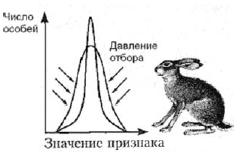 1) стабилизирующую2) стихийную3) искусственную4) движущуюВариант 21. Определите последовательность событий, характеризующих движущую форму естественного отбора:1) закрепление нового признака в ряду поколений2) выживание особей, имеющих определенное отклонение от сложившейся нормы, и вымирание особей со средним значение признака3) формирование нового фенотипического облика популяций4) изменение условий существования популяций5) смена движущего отбора стабилизирующим2. Наиболее напряженная борьба за существования:1) борьба с неблагоприятными условиями среды2) борьба с паразитами3) межвидовая борьба4) внутривидовая борьба3. Примером межвидовой борьбы за существование служат отношения между1) взрослой лягушкой и головастиком2) бабочкой капустницей и ее гусеницей3) дроздом певчим и дроздом рябинником4) волками одной стаи4. Критерием появления нового вида является возникновение:1) значительных морфологических изменений2) репродуктивной изоляции3) существенного количества мутационных изменений4) географической изоляции5.Совокупность внешних признаков особей относят к критерию вида1) географическому2) генетическому3) экологическому4) морфологическому6. Физиологический критерий вида проявляется в том, что у всех его особей:1) наблюдается сходство всех процессов жизнедеятельности2) определенный набор и форма хромосом3) наблюдается сходство химического состава4) имеется сходство внешнего и внутреннего строения7. Основной причиной для выделения группы особей в популяцию является:1) внешнее отличие групп друг от друга2) внутренние различия групп друг от друга3) изоляция групп друг от друга4) нескрещиваемость особей разных групп между собой8.Генетическую неоднородность особей в популяции усиливает1) искусственный отбор2) мутационная изменчивость3) географическая изоляция4) борьба за существование9. Микроэволюция – это:1) происходящие в популяции эволюционные процессы, приводящие к появлению новых видов2) незначительные эволюционные изменения, не приводящие к появлению новых видов3) эволюция биоценозов4) эволюция микроорганизмов10. Разделение популяций одного вида по срокам размножения может привести к1) популяционным волнам2) конвергенции признаков3) экологическому видообразованию4) усилению межвидовой борьбы11. В процессе макроэволюции:1) появляются новые классы2) появляются новые популяции3) изменяются популяции4) появляются новые виды12.Биогеографические доказательства эволюции получены в результате изучения1) филогенетических рядов2) форм взаимодействия организмов в биоценозах3) ископаемых переходных форм4) материковой и островной флоры и фауны13.На рисунке изображен отпечаток археоптерикса. Многие учёные считают его ископаемой переходной формой между древними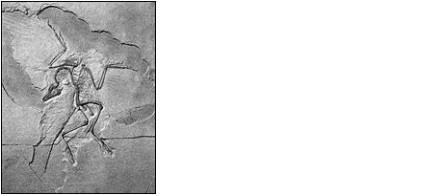 1)птицами и млекопитающими2) пресмыкающимися и птицами3) пресмыкающимися и млекопитающими4) земноводными и птицами14. Одна из главных причин сокращения разнообразия видов животных:1) все большее употребление животных в пищу человеком2) чрезмерное размножение хищников3) разрушение мест обитания животных4) накопление ядохимикатов в окружающей среде15. Основными направлениями макроэволюции являются:1) биологический прогресс и ароморфоз2) биологический прогресс и общая дегенерация3) биологический прогресс и идиоадаптация4) биологический прогресс и биологический регрессУРОК № 53-54                                                                                                            ТЕМА: Антропогенез.ВОПРОСЫ И ЗАДАНИЯПрочитайте учебник Выполните конспектирование.Заполните таблицуОСНОВНЫЕ ЭТАПЫ АНТРОПОГЕНЕЗААнтропогенез — этапы эволюции организмов, приведшие к возникновению человека. Происхождение человека — проблема, которая всегда волновала человечество с ранних этапов его развития. Попытки объяснить происхождение людей нашли отражение в мифах, преданиях и верованиях разных племен и народов. Научное разрешение эта проблема получила только после появления эволюционной теории. Первая попытка научно объяснить возникновение человека на Земле была сделана Ж. Б. Ламарком. Важную роль в вопросе о происхождении людей сыграла работа Ч. Дарвина «Происхождение человека и половой отбор» (1871). В настоящее время разработаны основы теории антропогенеза, основывающиеся на современных данных различных биологических наук и смежных дисциплин. УРОК № 55-56                                                                                                            ТЕМА: Человеческие расыВОПРОСЫ И ЗАДАНИЯПрочитайте учебник Выполните конспектирование.Напишите реферат по данной теме 
План реферата:1. Понятие «расы человека»2. Большие расы человека3. Малые расы и их географическое распространение4. Происхождение человеческих рас5. Расы и расизмЗаключениеБиблиографический списокУРОК № 57-58                                                                                                         ТЕМА: ПЗ Анализ и оценка различных гипотез происхождения человека. Контрольная работаВОПРОСЫ И ЗАДАНИЯПрочитайте учебник Выполните конспектирование.Урок № 57Практическое занятие «Анализ и оценка различных гипотез происхождения жизни и человека»Цель: знакомство с различными гипотезами происхождения жизни на Земле.Ход работы.Прочитать текст «Многообразие теорий возникновения жизни на Земле».Заполнить таблицу:«Многообразие теорий возникновения жизни на Земле»1. КреационизмСогласно этой теории жизнь возникла в результате какого-то сверхъестественного события в прошлом. Ее придерживаются последователи почти всех наиболее распространенных религиозных учений.Традиционное иудейско-христианское представление о сотворении мира, изложенное в Книге Бытия, вызывало и продолжает вызывать споры. Хотя все христиане признают, что Библия – это завет Господа людям, по вопросу о длине «дня», упоминавшегося в Книге Бытия, существуют разногласия.Некоторые считают, что мир и все населяющие его организмы были созданы за 6 дней по 24 часа. Другие христиане не относятся к Библии как к научной книге и считают, что в Книге Бытия изложено в понятной для людей форме теологическое откровение о сотворении всех живых существ всемогущим Творцом.Процесс божественного сотворения мира мыслится как имевший место лишь однажды и потому недоступный для наблюдения. Этого достаточно, чтобы вынести всю концепцию божественного сотворения за рамки научного исследования. Наука занимается только теми явлениями, которые поддаются наблюдению, а потому она никогда не будет в состоянии ни доказать, ни опровергнуть эту концепцию.2. Теория стационарного состоянияСогласно этой теории, Земля никогда не возникала, а существовала вечно; она всегда способна поддерживать жизнь, а если и изменялась, то очень мало; виды тоже существовали всегда.Современные методы датирования дают все более высокие оценки возраста Земли, что позволяет сторонникам теории стационарного состояния полагать, что Земля и виды существовали всегда. У каждого вида есть две возможности – либо изменение численности, либо вымирание.Сторонники этой теории не признают, что наличие или отсутствие определенных ископаемых остатков может указывать на время появления или вымирания того или иного вида, и приводят в качестве примера представителя кистеперых рыб – латимерию. По палеонтологическим данным, кистеперые вымерли около 70 млн. лет назад. Однако это заключение пришлось пересмотреть, когда в районе Мадагаскара были найдены живые представители кистеперых. Сторонники теории стационарного состояния утверждают, что, только изучая ныне живущие виды и сравнивая их с ископаемыми остатками, можно делать вывод о вымирании, да и то он может оказаться неверным. Внезапное появление какого-либо ископаемого вида в определенном пласте объясняется увеличением численности его популяции или перемещением в места, благоприятные для сохранения остатков.3. Теория панспермииЭта теория не предлагает никакого механизма для объяснения первичного возникновения жизни, а выдвигает идею о ее внеземном происхождении. Поэтому ее нельзя считать теорией возникновения жизни как таковой; она просто переносит проблему в какое-то другое место во Вселенной. Гипотеза была выдвинута Ю. Либихом и Г. Рихтером в середине XIX века.Согласно гипотезе панспермии жизнь существует вечно и переносится с планеты на планету метеоритами. Простейшие организмы или их споры («семена жизни»), попадая на новую планету и найдя здесь благоприятные условия, размножаются, давая начало эволюции от простейших форм к сложным. Возможно, что жизнь на Земле возникла из одной единственной колонии микроорганизмов, заброшенных из космоса.Для обоснования этой теории используются многократные появления НЛО, наскальные изображения предметов, похожих на ракеты и «космонавтов», а также сообщения якобы о встречах с инопланетянами. При изучении материалов метеоритов и комет в них были обнаружены многие «предшественники живого» - такие вещества, как цианогены, синильная кислота и органические соединения, которые, возможно, сыграли роль «семян», падавших на голую Землю.Сторонниками этой гипотезы были лауреаты Нобелевской премии Ф. Крик, Л. Оргел. Ф. Крик основывался на двух косвенных доказательствах:универсальности генетического кода;необходимости для нормального метаболизма всех живых существ молибдена, который встречается сейчас на планете крайне редко.Но если жизнь возникла не на Земле, то как она возникла вне ее?4. Физические гипотезыВ основе физических гипотез лежит признание коренных отличий живого вещества от неживого. Рассмотрим гипотезу происхождения жизни, выдвинутую в 30-е годы XX века В. И. Вернадским.Взгляды на сущность жизни привели Вернадского к выводу, что она появилась на Земле в форме биосферы. Коренные, фундаментальные особенности живого вещества требуют для его возникновения не химических, а физических процессов. Это должна быть своеобразная катастрофа, потрясение самих основ мироздания.В соответствии с распространенными в 30-х годах XX века гипотезами образования Луны в результате отрыва от Земли вещества, заполнявшего ранее Тихоокеанскую впадину, Вернадский предположил, что этот процесс мог вызвать то спиральное, вихревое движение земного вещества, которое больше не повторилось.Вернадский происхождение жизни осмысливал в тех же масштабах и интервалах времени, что и возникновение самой Вселенной. При катастрофе условия внезапно меняются, и из протоматерии возникают живая и неживая материя.5. Химические гипотезыЭта группа гипотез основывается на химической спедифике жизни и связывает ее происхождение с историей Земли. Рассмотрим некоторые гипотезы этой группы.У истоков истории химических гипотез стояли воззрения Э. Геккеля. Геккель считал, что сначала под действием химических и физических причин появились соединения углерода. Эти вещества представляли собой не растворы, а взвеси маленьких комочков. Первичные комочки были способны к накоплению разных веществ и росту, за которым следовало деление. Затем появилась безъядерная клетка – исходная форма для всех живых существ на Земле.Определенным этапом в развитии химических гипотез абиогенеза стала концепция А. И. Опарина, выдвинутая им в 1922-1924 гг. XX века. Гипотеза Опарина представляет собой синтез дарвинизма с биохимией. По Опарину, наследственность стала следствием отбора. В гипотезе Опарина желаемое выдастся за действительное. Сначала нее особенности жизни сводятся к обмену веществ, а затем его моделирование объявляется решенном загадки возникновения жизни.Гипотеза Дж. Берпапа предполагает, что абиогенно возникшие небольшие молекулы нуклеиновых кислот из нескольких нуклеотидов могли сразу же соединяться с теми аминокислотами, которые они кодируют. В этой гипотезе первичная живая система видится как биохимическая жизнь без организмов, осуществляющая самовоспроизведение и обмен веществ. Организмы же, по Дж. Берналу, появляются вторично, в ходе обособления отдельных участков такой биохимической жизни с помощью мембран.В качестве последней химической гипотезы возникновения жизни на нашей планете рассмотрим гипотезу Г. В. Войткевича, выдвинутую в 1988 году. Согласно этой гипотезе, возникновение органических веществ переносится в космическое пространство. В специфических условиях космоса идет синтез органических веществ (многочисленные орпанические вещества найдены в метеоритах – углеводы, углеводороды, азотистые основания, аминокислоты, жирные кислоты и др.). Не исключено, что в космических просторах могли образоваться нуклеотиды и даже молекулы ДНК. Однако, по мнению Войткевича, химическая эволюция на большинстве планет Солнечной системы оказалась замороженной и продолжилась лишь на Земле, найдя там подходящие условия. При охлаждении и конденсации газовой туманности на первичной Земле оказался весь набор органических соединений. В этих условиях живое вещество появилось и конденсировалось вокруг возникших абиогенно молекул ДНК. Итак, по гипотезе Войткевича первоначально появилась жизнь биохимическая, а в ходе ее эволюции появились отдельные организмы.Контрольные вопросы: Какой теории придерживаетесь вы лично? Почему?Вывод:Урок № 58Контрольная работаВариант 1
1. Для человека характерны признаки типа хордовых:
а) наличие позвоночного столба и две пары конечностей +
б) теплокровность
в) развитие плода в теле матери2. О принадлежности человека к классу млекопитающих свидетельствуют:
а) третье веко
б) четырехкамерное сердце; млечные железы и развитая кора головного мозга +
в) конечности хватательного типа3. Доказательством родства человека с обезьянами служат следующие факты:
а) их скелеты одинаковы
б) оба варианта верны
в) родственные группы крови +4. Антропогенез – это процесс:
а) эволюционно-исторического формирования человека +
б) индивидуального развития человека
в) исторического развития живой природы5. К биологическим движущим силам антропогенеза относят:
а) речь
б) воспитание
в) наследственность и изменчивость +6. У представителей всех рас имеются общие признаки, доказывающие их принадлежность к одному виду:
а) развитая речь и способность к трудовой деятельности
б) оба варианта верны +
в) высокоразвитый мозг и способность к творческой деятельности7. Социальными движущими силами антропогенеза явились:
а) борьба за существование
б) естественный отбор
в) труд и образование +8. Человеком современного типа считают:
а) кроманьонца +
б) неандертальца
в) синантропа15. Кроманьонцы – это:
а) первые люди современного вида +
б) вымершие человекообразные обезьяны
в) высшие ископаемые приматыУРОК № 59-60                                                                                                        ТЕМА: Экология – наука о взаимоотношениях организмов между собой и окружающей средой. Экологические системы.ВОПРОСЫ И ЗАДАНИЯПрочитайте учебник Выполните конспектирование.Урок № 59
1.  Биологический диктант по теме «Что изучает экология?»1) Наука о различных аспектах взаимодействия организмов между собой, с факторами окружающей среды и человеком, а также о путях оптимизации таких отношений называется … (экологией).2) Совокупность абиотических и биотических условий жизни организма называется … (средой обитания).3) Тремя важнейшими компонентами среды, окружающей человека, являются … (абиотический, биотический и социальный).4) Экологические факторы делятся на группы … (абиотические, биотические, антропогенные).5) Важнейшими абиотическими факторами являются … (температура, свет, влажность).6) Для синиц характерна … среда обитания (наземно-воздушная).7) Плотность внешней среды большая в … (воде).8) Способность организмов выдерживать изменения условий жизни называется … (толерантностью).9) Минимум и максимум воздействия фактора … для организма (губителен).10) Для организма наиболее благоприятным является … интенсивности фактора (оптимум).2. Тестирование по теме «Типы экологических взаимодействий»1) Форма взаимоотношений, при которой один вид получает какое-либо преимущество, не принося другому ни вреда, ни пользы, называется:а) протокооперацией;б) паразитизмом;в) комменсализмом;г) аменсализмом.Ответ: в).2) Симбиотические отношения, при которых присутствие каждого из двух видов становится обязательным для другого партнера, называются:а) комменсализмом;б) мутуализмом;в) протокооперацией;г) нейтрализмом.Ответ: б).3) В желудке и кишечнике жвачных млекопитающих постоянно обитают бактерии, вызывающие брожение. Это является примером:а) хищничества;б) паразитизма;в) комменсализма;г) симбиоза.Ответ: в).4) Форма взаимосвязей между видами, при которой организмы одного вида живут за счет питательных веществ или тканей организма другого вида, называется:а) хищничеством;б) симбиозом;в) аменсализмом;г) паразитизмом.Ответ: г).5) Если рыба горчак откладывает икру в мантию двустворчатого моллюска, это пример:а) взаимополезных отношений;б) полезно-нейтральных отношений;в) полезно-вредных отношений;г) взаимовредных отношений.Ответ: б).6) Беспозвоночные разных видов поселяются в норах грызунов, находя там благоприятные для себя условия и не являясь при этом паразитами хозяина норы. Это явление называется:а) симпатрией;б) протокооперацией;в) квартирантством;г) акклиматизацией.Ответ: в).7) Отношения «паразит – хозяин» состоят в том, что паразит:а) не оказывает существенного влияния на хозяина;б) всегда приводит хозяина к смерти;в) приносит определенную пользу хозяину;г) приносит вред, но лишь в некоторых случаях приводит к скорой гибели хозяина.Ответ: г).8) Некоторые грибы растут на корнях определенных деревьев. Такой тип взаимоотношений называется:а) паразитизмом;б) комменсализмом;в) симбиозом;г) сапрофитизмом.Ответ: в).9) Хищники в природном сообществе:а) уничтожают популяцию жертв;б) способствуют росту популяции жертв;в) оздоровляют популяцию жертв и регулируют ее численность;г) не влияют на численность популяции жертв.Ответ: в).10) Организм, в теле которого происходит размножение паразита, называется:а) основным хозяином;б) промежуточным хозяином;в) переносчиком;г) паразитом.Ответ: а).Урок № 60Вопросы и задания1. Что объединяет различные организмы, жизнь которых проходит на одной территории?На организмы, живущие на одной территории, будут действовать сходные факторы среды, они будут пользоваться определенным набором доступных ресурсов. Входящие в сообщество виды сами также снабжают друг друга всем необходимым для жизни - пищей, укрытиями, условиями для размножения.2. Почему воздействие, оказываемое на один или несколько видов растений или животных (вырубка леса, охота), часто приводит к нарушениям условий жизни всех остальных элементов сообщества организмов?Виды в сообществе постоянно взаимодействуют (питаются друг другом, дают место обитания, конкурируют за пищу и т.д.), и гибель одного организма повлечет за собой гибель тех организмов, которые были с ним связаны (т.к. исчезнет источник питания, например).3. Какие из известных вам сообществ и экосистем имеют более или менее чёткие границы?Более или менее чёткие границы имеют водные сообщества (озеро, океан, пруд), а также искусственные сообщества (созданные человеком).Растительные сообщества (и экосистемы) обычно не имеют резких границ и переходят друг в друга постепенно при изменении природных условий. Например, на границе лесов и тундры на севере нашей страны имеется переходная зона - лесотундра. Здесь чередуются редколесья, кустарники, сфагновые болота, луга. На границе леса и степи простирается зона лесостепи. Более увлажнённые участки этой зоны заняты лесом, сухие -степью. От участка к участку меняется не только состав растительности, но и животный мир, особенности вещественно-энергетического обмена между организмами и физической средой их обитания.4. Можно ли считать сообществом все популяции птиц, населяющие лесной массив?Популяции птиц, населяющие лесной массив, нельзя считать сообществом, так как этим термином называют совокупность популяций всех видов растений и животных, длительное время сосуществующих в определенном пространстве и представляющих собой определенное экологическое единство. Для того, чтобы их считать сообществом необходимо добавить еще все виды растений и остальных животных, длительное время населяющих этот лесной массив.5. Какие факторы неживой природы влияют на растительный и животный мир сообщества?На растительный и животный мир сообщества влияют климатические (свет, температура, влажность, направление ветра и т. д.), почвенные, орографические (рельеф), химические (газовый состав атмосферы, солевой состав почвы),физические (шум, магнитное поле, излучение) факторы неживой природы.ЗаданияНазовите, на основании каких признаков аквариум можно рассматривать как искусственную экосистему. Примеры каких ещё искусственных экосистем вы можете привести?В отличие от природных, искусственные экосистемы созданы и поддерживаются человеком.Аквариум можно рассматривать как искусственную экосистему на основании следующих признаков:1) Резко снижено разнообразие организмов. Однообразие и видовую бедность человек поддерживает специальной сложной системой мер.2) Виды, культивируемые человеком, поддерживаются искусственным отбором и не могут выдерживать борьбу за существование без поддержки человека.3) Аквариум получает дополнительную энергию и вещество благодаря деятельности человека, обеспечивающей дополнительные условия для организмов (корм для рыбок, кислород, искусственный свет и др.).4) Продукция агроценоза удаляется из экосистемы и не поступает в цепи питания. Частичное потребление ее вредителями всячески пресекается деятельностью человека.Примерами искусственных экосистем являются еще поле и сад.УРОК № 61-62                                                                                                           ТЕМА: Пищевые связи, круговорот веществ и превращение энергии Межвидовые взаимоотношения в экосистеме. Причины устойчивости и смены экосистем. СукцессииВОПРОСЫ И ЗАДАНИЯПрочитайте учебник Выполните конспектирование.Тест для самостоятельной  работыНачало формы1.Сколько существует групп питательных веществ?2462.Как называют элементы, которые составляют химическую основу тканей живых организмов?Макротрофные веществаМикротрофыГетротрофы3.Что относится к макротрофным веществам?ВодородГелийПолоний4.Какие элементы относятся к микротрофным веществам?РтутьМарганецПолоний5.Что образуют биогенные элементы?Биогеохимические круговоротыФизические круговоротыМолекулярную спираль 6.Какова общая годовая продукция наземной растительности?180 млрд т130 млрд т100 млрд т7.Как называются одноклеточные растительные организмы, обитающие в океане?МонадыФитопланктонСахариды8.Как переносится энергия?Через пищевую цепьЧерез канал связиЧерез круговорот 9.Сколько раз используются биогенные элементы?ОднократноМногоратноВ зависимости от ситуации10.К чему относится углерод?К макротрофным веществамК микротрофным веществамК политрофным веществамУрок № 62Причины устойчивости и смены экосистем. СукцессииДан план по рефератуКонец формыВведение
Глава 1. Понятие сукцессии
1.1. Причины сукцессий
1.2. Человеческий фактор
1.3. Общие закономерности сукцессионного процесса
Глава 2. Классификация
2.1. Автотрофные и гетеротрофные сукцессии
2.2. Первичные
2.3. Вторичные
2.4. Ксерическая сукцессия
2.5. Гидрическая сукцессия
2.6. Типы сукцессионных изменений
2.7. Наблюдение сукцессионных изменений
2.8. Продолжительность сукцессии
Глава 3. Сукцессии в микробиологии
Глава 4. Значение сукцессии
Заключение
Список использованных источниковУРОК № 63-64                                                                                                         Тема: Биосфера – глобальная экосистема. Биосфера и человек.Задание: дополните таблицуУрок № 64                                                                                                             Биосфера и человек.Задание: подготовьте доклад по плануСПИСОК ИСПОЛЬЗОВАННОЙ ЛИТЕРАТУРЫУРОК № 65-66                                                                                                         Тема: Воздействие производственной деятельности в области своей будущей профессии на окружающую среду. Экология как теоретическая основа рационального природопользования и охраны природы.Задание: тест
1.Какой термин был предложен в 1866 году немецким зоологом Эрнестом Геккелем, считавшим, что под этим понятием мы должны понимать «сумму знаний, относящихся к экономике природы: изучение всей совокупности взаимоотношений животного с окружающей его средой…».А) Экология Б) Биосфера В) Экосистема Г) Сообщество2. Что изучает экология?А) отношение организмов между собой и окружающей их средой;Б) разнообразных животных и растений;В) инфекционные заболевания людей и животных;Г) растительные сообщества континентальных территорий.3. Как называется группа организмов одного вида, проживающих в определенном районе? Это динамическая группа организмов, адаптирующееся к изменениям условий окружающей среды путем изменения своих размеров, распределения возрастных групп, генетического состава.А) Экосистема Б) Вид В) Популяция Г) Сообществ4. Биосфера – это:А) совокупность экосистем; Б) биогеоценоз; В) совокупность живых организмов на Земле.5. Причины разрушения озонового слоя Земли:А) Углекислый газ; Б) Сероводород; В) Угарный газ; Г) Фреоны.6. Всемирный день воды отмечается:А) 22 марта; В) 5 июня;Б) 1 апреля; Г) 4 октября7. К природным комплексам не относятся:          А) Курортные зоны;     Б) Лесопарки; В) Аграрные зоны;      Г) Типичные редкие ландшафты;       Д) Памятники природы.         8. Кем и в каком году была предложена классификация природных ресурсов по трем признакам: по источникам происхождения, по использованию в производстве и по истощаемости ресурсов?А) Протасовым в 1985г. Б) Одумом в 1986г. В) Вернадским в 1925г.9. Исчерпаемые природные ресурсы:А) Солнечная энергия; Б) Полезные ископаемые; В) Вода; Г) Энергия ветра10. Как называется тип загрязнения окружающей природной среды случайное или связанное с деятельностью человека проникновение в эксплуатируемые экосистемы и технологические устройства чуждых им растений, животных и микроорганизмов?А) Физическое Б) Химическое В) Биологическое11. Увеличение содержания в атмосфере оксидов серы и азота приводит:А) К образованию кислотных осадков; В) К разрушению озонового слоя;Б) Развитию «парникового» эффекта; Г) К истощению минеральных ресурсов12. Какая мера для защиты воздушного бассейна от негативного антропогенного воздействия использует экобиозащитную технику?А) устройство санитарно – защитных зон, архитектурно – планировочные решения;Б) рассеивание газовых выбросов в атмосфере;В) очистку газовых выбросов от вредных примесей;Г) экологизацию технологических процессов.Урок № 66Тема: Экология как теоретическая основа рационального природопользования и охраны природы.Контрольные вопросы по предмету В чем проявляется отрицательное влияние хозяйственной деятельности человека
на природу?Охарактеризуйте направления рационального природопользования.Дайте анализ основных природоохранных направлений деятельности.Какие вы знаете глобальные экологические проблемы и пути их решения?Охарактеризуйте общие тенденции в использовании природных ресурсов.Загрязнение окружающей среды как экологическая проблема.                                                     7.Какие вы можете предложить мероприятия по охране окружающей среды от
загрязнения?8.Назовите и охарактеризуйте основные природоохранные законы.9.Для чего необходима международная деятельность по охране природы?Приведите примеры нерационального и рационального природопользования.Проанализируйте причины разрушения природной среды.Охарактеризуйте влияние урбанизации на биосферу.Экологический кризис и пути его предотвращения.Классификация природных ресурсов.Проблема роста народонаселения и проблема питания.16.Охарактеризуйте воздействие основных загрязнителей окружающей среды на человека. 17. Значения и последствия применения удобрений и пестицидов в сельском хозяйстве.18.История Российского природоохранного законодательства.Назовите виды ответственности за экологические правонарушения.«Зеленая революция» и ее последствия.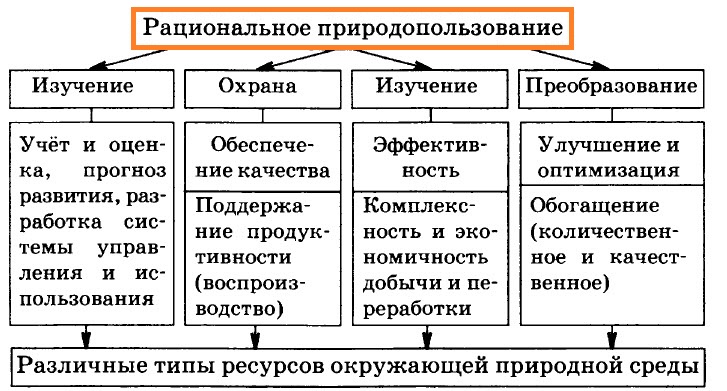 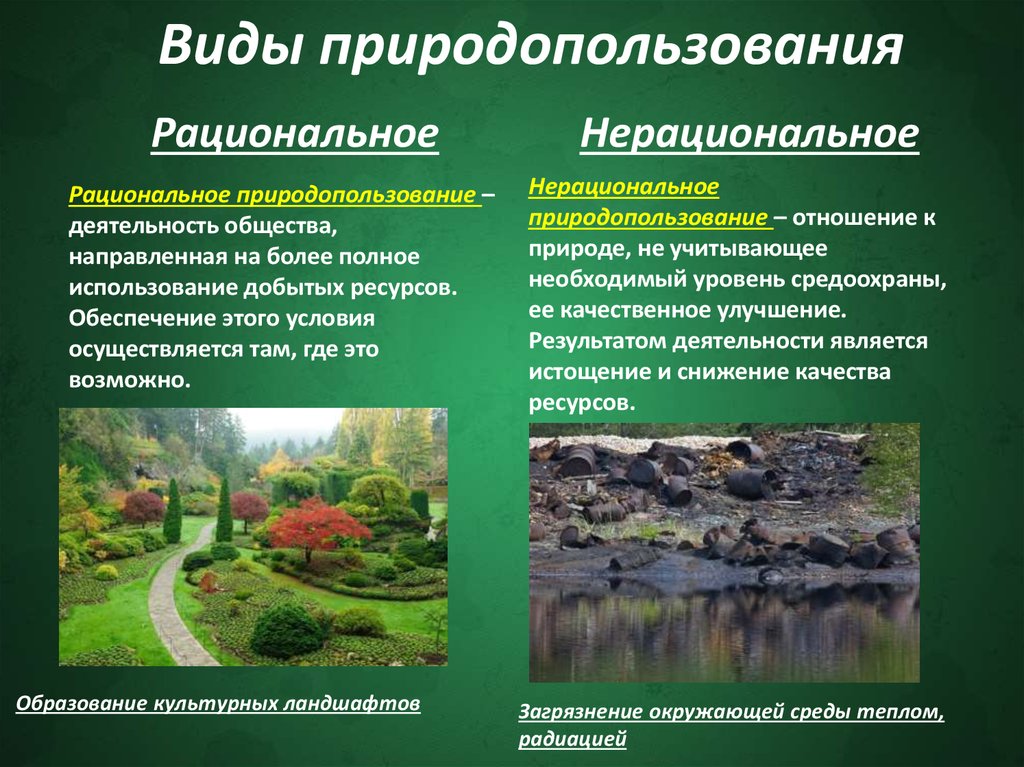 Эры, их возраст и длительность(млн. лет)Периоды и их длительность(млн. лет)Глобальные изменения климата и средыВажнейшие изменения в животном и растительном миреВажнейшие ароморфозыАрхейская3500900Извержения вулканов. Большая часть суши – мелководное море. Развитие кислородсодержащей атмосферыЗарождение жизни. Жизнь в водной среде6 бактерии и синезелёные водоросли. В конце эры возникли эукариотические одноклеточные, а затем и колониальные организмы. На границе архейской и протерозойской эр появился половой процесс и первые многоклеточные организмыПоявление фотосинтеза; появление эукариотических клеток; появление полового процесса; появление многоклеточностиПротерозойская(эра ранней жизни)27002000Поверхность планеты – голая пустыня. Климат холодный, частые оледенения. В конце эры атмосфера содержала до 1 % свободного кислородаЖизнь сосредоточена в воде. Усложнение организмов. Совершенствовались способы питания и размножения организмов. Широкого распространения и многообразия достигали водоросли, возникло большое разнообразие кишечнополостных и губок, появились все типы беспозвоночных, а также первые хордовые (бесчерепные).Появление двусторонней симметрииПалеозойская(эра древней жизни)570340Кембрийский70Оледенение сменяется умеренно влажным, а затем сухим тёплым климатомВ морях распространены многоклеточные водоросли. Животный мир представлен коралловыми полипами, губками, червями, различными иглокожими и членистоногимиПалеозойская(эра древней жизни)570340Ордовикский60Равномерно умеренный влажный климат с постепенным повышением средней температуры. В начале периода большая часть суши занята моремРазнообразие водорослей. Многообразие членистоногих и головоногих моллюсков. Появились первые бесчелюстные позвоночные.Палеозойская(эра древней жизни)570340Силурийский30Вначале сухой климат, затем влажный с постепенным потеплением. Интенсивное горообразование.Выход растений и животных на сушу. Расцвет кораллов и трилобитов. Появились первые позвоночные, щитковые и наземные беспозвоночные: многоножки, скорпионы, бескрылые насекомые. Появились грибы и первые лишайники.Дифференцировка тела растений на ткани; разделение тела животных на отделы; образование челюстей и поясов конечностей у позвоночныхПалеозойская(эра древней жизни)570340Девонский60Смена сухих и дождливых сезонов. Оледенение на территории современных Южной Америки и Южной Африки.Расцвет псилофитов и широкое  распространение  хвощей, плаунов, папоротников, появились примитивные челюстноротые рыбы, появление кистепёрых рыб и стегоцефалов – первых наземных позвоночныхРасчленение тела растений на органы; преобразование плавников в наземные конечности; появление органов воздушного дыханияПалеозойская(эра древней жизни)570340Каменноугольный (Карбон)75-65Всемирное распространение лесных болот. Тёплый влажный климат. Обширное оледенение южных континентов в конце периода. Активное горообразование.Появляются первые примитивные насекомые – тараканы, жесткокрылые, стрекозы. Возникли примитивные формы рептилий, которые заселили более сухие места. Хвощи, плауны и папоротники в каменноугольный период достигли наибольшего расцвета. Появление семенных папоротников.Появление внутреннего оплодотворения; появление плотных оболочек яйца; ороговение кожи.Палеозойская(эра древней жизни)570340Пермский55Резкая зональность климата. Отступление морей,  появление полузамкнутых водоёмов.Вымирание древовидных папоротников. Господствующее положение на суше заняли голосеменные растения. Вымерли многие крупные морские моллюски, трилобиты, насекомые и паукообразные, крупные рыбы. Погибли и многие земноводные. Представители класса рептилий стали многочисленными и многообразными. Появляются звероподобные пресмыкающиеся.Образование пыльцевой трубки и семениМезозойская(эра средней жизни)230Триасовый35Ослабление климатической зональности, сглаживание температурных различий. Начало движения материков.Расцвет голосеменных и пресмыкающихся, в том числе и динозавров. Появление настоящих костистых рыб  и первых млекопитающих. Появилось множество различных насекомыхПоявление четырёхкамерного сердца; полное разделение артериального и венозного кровотока; появление теплокровности; появление молочных желез.Мезозойская(эра средней жизни)230Юрский58Климат вначале влажный, затем становится засушливым в области экватора. Движение континентов. Образование Атлантического океана.Динозавры достигли пика своего существования, также появились первые птицы (археоптериксы). Расцвет головоногих моллюсковПоявление четырёхкамерного сердца; полное разделение артериального и венозного кровотока; появление теплокровности; появление молочных желез.Мезозойская(эра средней жизни)230Меловой70Во многих районах Земли похолодание климата.Резкое сокращение числа папоротников. Возникли и быстро распространились покрытосеменные растения, вытесняя голосеменные. В середине мелового периода появились сумчатые и плацентарные млекопитающие и настоящие птицы.Возникновение цветка и плода; появление матки.КайнозойПалеоген42Интенсивное горообразованиеГосподство покрытосеменных растений, пышное развитие тропической растительности. Млекопитающие заняли господствующее положение, появились хищники и примитивные копытные. Появление парапитеков и дриопитековКайнозойНеоген23,5Установление равномерного тёплого климатаОтступление тропической растительности к югу, развитие кустарников и трав. Появились хоботные, парно- и непарнокопытные, все группы современных хищников и китообразные. От разных групп насекомоядных независимо произошли рукокрылые, приматы, грызуны и другие отряды млекопитающих. Чрезвычайно разнообразным и многочисленным стал  мир птиц и костных рыб. Появляются разнообразные отряды насекомых.КайнозойЧетвертичный(Антропоген)1,5Смены потеплений и похолоданий. Крупные оледенения в средних широтах Северного полушарияСреди животных этого периода наиболее известны мамонты, шерстистые  носороги, пещерные медведи, саблезубые тигры, бизоны, овцебыки и др. Появление и развитие человека. Растительный и животный мир постепенно принимает современный облик.Интенсивное развитие коры головного мозга; прямохождение.ЭраПериодВажнейшие ароморфозыСледствия возникновения ароморфозаДвижущаяСтабилизирующаяРазрывающаяУсловия действияНаправленностьРезультатПримерПризнак для сравненияОбразец № 1Видовое название:____Образец № 2Видовое название:_____Род растенияТип корневой системыСтебель (древесный, травянистый, прямостоячий, ползучий, стелющийся и т.п.)Листья (простые, сложные)Жилкование листьевЛисторасположениеЦветок или соцветиеПлод, его название (сочный или сухой, одно- или многосемянный)Признак для сравненияВидовое название:____Видовое название:_____Распространение животногоОкрас мехаДлина животногоМасса животногоСтроение конечностейУшиТип питанияНазвание видаСреда обитанияЧерты приспособленности к среде обитанияВ чём выражается относительность приспособленностиОкраска шерсти белого медведяОкраска жирафаОкраска шмеляФорма тела палочникаОкраска божьей коровкиЯркие пятна у гусеницСтроение цветка орхидеиВнешний вид мухи-журчалкиФорма цветочного богомолаПоведение жука-бомбардираПокровительственная окраскаМаскировкаМимикрияПредупреждающая окраскаПриспособительное поведениеТеории и гипотезыСущность теории или гипотезыДоказательства1)Карл Линней2) Грегор Мендель3) Александр Флеминг4)Чарлз Дарвин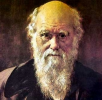 Этап антропогенезаПредставителиИсторический возрастОсобенности анатомииОсобенности общественной жизниДриопитекиПолудревесные, полуназемные, обитали в лесах и саванне, передвигались на четверенькахПротоантропЖили на открытых лесостепных пространствах, медлительны, беззащитны.Жили в пещерах, занимались собирательствомАрхантропы - древнейшие люди (Человек прямоходящий - Homo erectus)Жили стадами в пещерах, пользовались огнём, охотились.Жили стадами в пещерах, пользовались огнём, одевались в шкуры, охотились, использовали огонь.Речь примитивная, состоит из криковСтроили примитивные жилища, приобрели язык, различали звуки, искуссно охотилисьПалеоантроп - древние людиЖили группами 50 - 100 чел в пещерах, отвоёванных у диких животных, добывали огонь, одевались в шкуры, охотились. Речь в форме лепета и жестов, строили укрытия, прибегали к каннибализму. Религия - "Медвежий культ", встречаются захоронения умершихНеонтропы - первые современные людиЖили в естественных укрытиях, охотились, использовали иглы, имели наскальную живопись, появились религии, приручали животных, занимались земледелием. Хорошо развита членораздельная речьСовременные людиТеории и гипотезыСущность теории или гипотезыДоказательстваФункцииСодержаниеГазовая функцияКонцентрационная функцияОсуществляется в организмах различных животных, которые имеют способность накапливать в своих телах определенные химические элементы, такие как углерод и кальций. Окислительно-восстановительная функцияОсновывается на превращении веществ и энергии в процессе жизнедеятельности. В результате химических реакций получаются соли, окислы и разнообразные органические и неорганические соединения. Именно благодаря этой функции образовываются железные и марганцовые руды. Функция образования средыФункция накопления кальцияПреобразование химического элемента в углекислые, щавелевокислые, фосфорнокислые кальциевые соли.